ГКОУ РД «Кизлярская гимназия-интернат «Культура мира»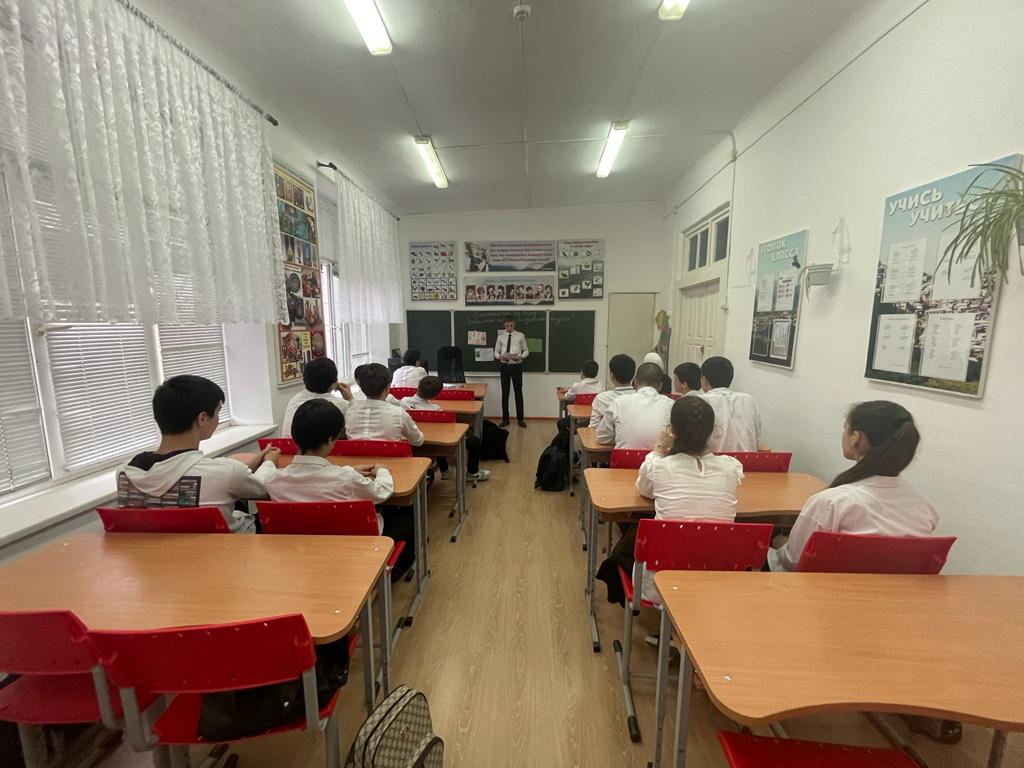 Классный час на тему:«Правильное питание в подростковом возрасте»Подготовила и провела: кл. руководитель 9б класса                            Качмасова Н.А..Классный час: «Правильное питание – залог здоровья!»Цель: - ознакомление учащихся о необходимости:полноценного питания в подростковом  возрасте; употребления в пищу доступных и разнообразных продуктов; соблюдения режима питания;горячих школьных завтраков.Форма проведения: беседа с учащимися; групповая работа.Содержание классного часа.І. Вступительное слово.Учитель: Какое пожелание мы всегда адресуем своим родственникам, близким, друзьям?      Конечно же, здоровья! Действительно, как мудро заметил великий комедийный актер Эд Уин: «Богатство и слава – это ерунда, если нет здоровья». О том, что здоровье – самая большая ценность, всякий из нас начинает задумываться, когда его теряет.Важнейшими факторами сохранения здоровья является правильно организованноепитание и здоровый образ жизни.Учитель: «Для чего человеку нужна еда?».Учащиеся дают ответ.Основная часть.Детское питание. Часть 1. Особенности питания в подростковом возрастеМы неоднократно говорили с вами о том, насколько важную роль играет правильное питание в жизни человека. Детское же питание – вдвойне важный вопрос. Правильно сбалансирование питание должно сопровождать ребенка с младенческого возраста. Сегодняшний наш разговор о питании подростков.

Здоровье подрастающего поколения волнует не только их родителей, но и правительственные круги. Не так давно по приказу Президента была проведена всеобщая диспансеризация школьников, результатами которой стали неутешительные показатели состояния здоровья детей. 

Так, выяснилось, что количество хронических заболеваний у всех детей школьного возраста – 290 на одну тысячу человек. При этом чем младше дети, тем меньше болезней, а на одного выпускника средних школ приходится уже 2,2 хронических заболеваний. 

Среди заболеваний подростков на первом месте – болезни опорно-двигательного аппарата, на втором – желудочно-кишечного тракта, на третьем – обмена веществ. Многие дети страдают анемией. И надо отметить, что большинство заболеваний непосредственно связано с проблемой питания.

Как это ни печально, в наше время есть дети, которые за неделю не получают даже 100 г фруктов, не говоря уже о недополученном количестве мясных и молочных продуктов. Многие дети не дополучают и другие жизненно необходимые продукты.

Подростковый возраст, который иначе называется пубертатным возрастом, пубертатным периодом или старшим школьным возрастом, - период жизни, продолжающийся в среднем от 10-12 до 15-16 лет у девочек и от 12-14 до 17-18 лет у мальчиков. В это время происходит половое созревание, сопровождающееся ускоренным физическим и психосоциальным развитием, перестройкой функции всех органов и систем. Принято считать, что подростковый возраст продолжается около 5 лет и заканчивается с прекращением бурного роста.

Питание играет важную роль в течении физиологических процессов организма подростка, повышении его сопротивляемости воздействию болезнетворных факторов. С пищей подросток должен получать белки, жиры, углеводы, минеральные соли, витамины, воду. В норме соотношение между белками, жирами и углеводами должно составлять 1:1:4.

Как правило, рацион младенца, дошкольника и младшего школьника родители могут контролировать практически полностью. К чести наших органов Здравоохранения и Просвещения нужно отметить, что за последние годы значительно изменилось отношение к питанию в дошкольных и школьных учреждениях. Теперь, отправляя детей в ясли, детские сады и школы, родители могут быть более или менее спокойны, что их любимые чада будут накормлены с учетом определенных норм и правил питания. 

С подростками дело обстоит немного иначе. Здесь все гораздо сложнее. Дети взрослеют и постепенно отдаляются от родительского гнезда, а мнение родителей становится для них гораздо менее значимым, чем мнение дворовой или школьной компании. Окружающая среда постоянно подкидывает новые соблазны: широко рекламируемые шоколадные батончики, газированные напитки, даже пиво (на первых порах безалкогольное) предлагаются именно им. И на гастрономические пристрастия тинейджеров оказывают влияние уже не родители, а друзья и подростковые группы. 

Конечно же, в такой ситуации проблем с питанием и, как следствие, со здоровьем не избежать. А кто, как не родители, должен позаботиться о здоровье детей, а значит, и об их правильном питании? 

Первое и самое важное правило для родителей – следить, чтобы питание ребенка было сбалансированным, регулярным и разнообразным. Подростки нуждаются в большем количестве питательных веществ и энергии, чем дети любой другой возрастной группы. Подростковый период характеризуется бурным ростом, к которому иногда добавляется интенсивная физическая активность. И здесь весьма значительными становятся энергетические и пищевые потребности. И несмотря на то, что обычно к этому возрасту пищевые привычки уже сформировались, подростки нередко игнорируют семейные запреты, более частыми становятся приемы пищи вне дома. 

У здоровых и активных подростков обычно хороший аппетит, но порой они просто не осознают, что есть нужно не что попало, а какие-то определенные продукты. Очень важно, чтобы в период созревания они полноценно питались, а не употребляли закуски с высоким содержанием жиров, сахара или соли. Свежие и сушеные фрукты, орехи в качестве закуски полезнее чипсов и сладких батончиков. 

Помочь взрослеющим детям грамотно составить рацион должны родители.Какое питание необходимо подросткам
Рацион питания подростков должен быть здоровым и сбалансированным. Он должен удовлетворять потребности детей в энергии. В рацион должны входить фрукты, овощи и крахмальные продукты, а также умеренное количество продуктов, богатых белком, молоко и молочные продукты. Продукты с высоким содержанием жиров, особенно насыщенных жиров, сахара и соли рекомендуется употреблять лишь в небольших количествах.

В силу активного роста и гормональной перестройки подростки испытывают повышенную потребность в белках. Предпочтительнее белки животного происхождения, которые содержатся в мясе, птице, рыбе. Вегетарианство, о котором можно говорить во взрослом возрасте, подросткам категорически противопоказано – следствием может стать железодефицитная анемия.

Нередко подростки испытывают недостаток кальция, что приводит к заболеваниям опорно-двигательного аппарата: сколиозу и другим нарушениям осанки у школьников, остеохондрозу и остеопорозу – в более старшем возрасте. Основным источником кальция являются молоко, кисломолочные продукты, особенно творог.

Удельный вес животного белка в рационе детей и подростков школьного возраста должен быть не менее 60% от общего количества белка. Жиры растительного происхождения должны составлять в рационе не менее 30% от общего количества жиров. В рацион включается молочный жир в виде сливочного масла (30-40 г/сутки), сметаны (5-10 г).

Легкоусвояемые углеводы (сахара) должны составлять около 20-30% от общего количества углеводов. Рацион должен содержать достаточное количество пищевых волокон - не менее 15-20 г/сутки. Оптимальное соотношение в рационе питания детей и подростков солей кальция и фосфора - не ниже 1,2:1.

В идеале для подростков сохраняется четырехразовое питание. Но очень часто наши дети бегут в школу, не позавтракав, а придя домой со школы, тут же бегут на занятия в кружки и секции, игнорируя тем самым обед. Задача родителей и состоит в том, чтобы проконтролировать своевременный прием пищи.

Завтрак детей должен обеспечивать 25%, обед - 35-40%, полдник - 15%, ужин - 20-25% от суточной потребности детей в пищевых
веществах и энергии. 

Завтрак должен состоять из закуски, горячего блюда, горячего напитка. В качестве закуски на завтрак подаются сыр, салат, порционные овощи, фрукты, салаты из свежих овощей и фруктов, колбасные изделия (в небольшом количестве) и т.п. 

Завтрак обязательно должен содержать горячее блюдо - мясное, рыбное, творожное, яичное, крупяное (молочно-крупяное). В завтрак широко используются молочные каши, в том числе с овощами и фруктами, разнообразные пудинги и запеканки. Каши можно чередовать с овощными блюдами (овощным рагу, тушеной капустой, свеклой, морковью в молочном соусе, овощной икрой). Можно готовить смешанные крупяно-овощные блюда (овощные голубцы с рисом, морковные, картофельные, капустные котлеты с соусом, запеканки). В качестве основного горячего блюда может использоваться рыба (припущенная или отварная), отварная детская вареная колбаса и сосиски (колбаски детские), мясные, мясоовощные, мясокрупяные, мясосоевые рубленые кулинарные изделия.

В качестве горячих напитков на завтрак используются чай, чай с молоком, кофейные напитки (без содержания кофе и кофеина), горячие витаминизированные кисели, горячие компоты из свежих и сухих плодов (фруктов), молоко, какао-напиток с молоком, чаи из различных видов растительного сырья, напиток из шиповника и т.п. Если в составе завтрака было горячее блюдо, то в качестве напитка можно использовать соки, а также витаминизированные напитки. 

Обед, как правило, состоит из закуски, первого, второго и третьего блюда (напитка). В обед обязательно горячее первое блюдо (суп), мясное или рыбное блюдо с гарниром (крупяным, овощным, комбинированным). На третье обязательно давать напиток (соки, кисели, компоты из свежих или сухих фруктов), целесообразно в обед предлагать детям свежие фрукты.

В обед в качестве первых блюд используются самые разнообразные супы, кроме острых. Можно использовать бульоны - куриный, мясной, рыбный - готовить из них супы, заправленные овощами, крупами, клецками, фрикадельками. В питании школьников широко используются вегетарианские и молочные супы. 

В качестве вторых блюд используют припущенную или отварную рыбу, тушеное и отварное мясо, гуляш, мясо по-строгановски (бефстроганов), тушеные овощи с мясом, запеканки. Широко используются мясные, мясоовощные, мясокрупяные, мясосоевые рубленые кулинарные изделия. На гарнир дают тушеные овощи, рагу, а также крупяные гарниры. При приготовлении крупяных гарниров следует использовать
разнообразные крупы, в том числе овсяную, гречневую, пшенную, ячневую, перловую, рисовую, которые являются важным источником многих пищевых веществ (особенно гречневая, овсяная, пшенная). 

В рационе питания детей и подростков должны присутствовать молочно-крупяные блюда (каши). Наряду с крупяными гарнирами в питании используются овощные, в том числе сложные овощные гарниры, картофель. Нецелесообразно давать в день более одного крупяного блюда. Поэтому, если, скажем, каша была на завтрак, на обед и ужин подайте что-нибудь другое.

Полдник состоит из двух блюд - молочного напитка и хлебобулочного или мучного кондитерского изделия (выпечки), а также, желательно, третьего блюда - свежих фруктов или ягод. 

Ужин обычно состоит из молочных, крупяных, овощных, творожных и яичных блюд - запеканки, пудинги и т.п.

Непосредственно перед сном можно дать ребенку стакан кисломолочного напитка (кефира, простокваши, йогурта и т.п.) или молока с хлебом, булочкой, яблоком и т.п.

Учитывая эти нехитрые грамотные рекомендации, родители смогут помочь своему взрослеющему ребенку сделать правильный выбор в питании и остановиться на тех продуктах и блюдах, которые необходимы ему для дальнейшего развития организма.Подводя итог, учитель читает стихотворение        «Человеку нужно есть».          Человеку нужно есть,Чтобы встать и чтобы сесть,Чтобы прыгать, кувыркаться,Песни петь, дружить, смеяться,Чтоб расти и развиватьсяИ при этом не болеть.Нужно правильно питатьсяС самых юных лет уметь.Подведем теперь итог:Чтоб расти – нужен белок.Для защиты и теплаЖир природа создала.Как будильник без заводаНе пойдет ни тик, ни так,Так и мы без углеводовНе обходимся никак.Витамины – просто чудо!Сколько радости несут:Все болезни и простудыПеред нами отвернут.Вот поэтому всегдаДля нашего здоровьяПолноценная еда –          Важнейшее условие. Учитель:А что значит, по-вашему, правильно питаться?Учащиеся дают ответ.Подводя итог, учитель читает стихотворение:Ребята, мера нужна и в еде,Чтоб не случиться нежданной беде, Нужно питаться в назначенный час,В день понемногу, но несколько раз.Этот закон соблюдайте всегда, И станет полезною ваша еда!Надо еще про калории знать, Чтобы за день их не перебрать!В питании тоже важен режим,Тогда от болезней мы убежим!Плюшки, конфеты, печенье, торты –В малых количествах детям нужны.Запомни, ребенок, простой наш совет:Здоровье одно, а второго – то нет.Игра «Меню для школьника».Класс делится на 3 группы. Учитель:Каждая группа должна составить меню, включающее завтрак, обед, полдник и ужин. Помните о том, что это должно быть меню для школьника, включающее в себя разнообразные продукты питания.Каждая группа составляет меню и вывешивает его на доску.Медсестра: дает оценку работам групп.В целом меню составлены правильно. А это значит, что мы поработали сегодня не зря.ІІІ.  Подведение итогов.Учитель. Я вижу, что вы теперь хорошо знаете, как правильно и с пользой для здоровья питаться. Сегодня вы научились составлять рацион питания школьника, следуя которому можно сохранить на долгие годы свое здоровье. Чтобы ваш организм был красивым и здоровым, мы предлагаем всем попить фруктовый сок, богатый витаминами и полезными веществами.